CURSO DE NIVELACIÓN DE CARRERA - II SEMESTRE 2019SEDE: MANTAEs todo cuanto puedo informar de las solicitudes recibidas las mismas que fueron entregadas en la secretaría de la Dirección de Admisión y Nivelación del Curso de Nivelación de Carrera 2019 (2) y corresponden al mes de octubre de 2019 en la sede de…………………………….          Atentamente,_______________________Ing.……………………………..Docente Curso de Nivelación 2019 (1)Asignatura:Paralelos:Sede: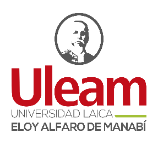 NOMBRE DEL DOCUMENTO:  CÓDIGO: PAN-01-IT-003-F-011REGISTRO SEMANAL DE INASISTENCIA A CLASES CÓDIGO: PAN-01-IT-003-F-011PROCEDIMIENTO: PLANIFICACIÓN Y APLICACIÓN DEL PROCESO DE NIVELACIÓNREVISIÓN:   1PROCEDIMIENTO: PLANIFICACIÓN Y APLICACIÓN DEL PROCESO DE NIVELACIÓNCORRESPONDIENTE AL MES DE:  XXXXXXXXXDESDE:       DÍA   /   MES    / 2019 DOCENTE: XXXXXXHASTA:       DÍA   /    MES     / 2019No.NOMBRES Y APELLIDOSCARRERAPARALELOFECHA DE INASISTENCIAMOTIVOOBSERVACIONES1Nombres y apellidos de estudiantes2Nombres y apellidos de estudiantes3Nombres y apellidos de estudiantes4Nombres y apellidos de estudiantes5Nombres y apellidos de estudiantesCONTROL INTERNOCONTROL INTERNOCONTROL INTERNOCONTROL INTERNOREVISADOANALISTA DE DIRECCIÓN DE ADMISIÓN Y NIVELACIÓNDÍA/MES/ 2019FIRMARECIBIDOSECRETARIA RESPONSABLE DEL CONTROLDÍA/MES/ 2019FIRMA